Landeskinderturnfest 2019 HeilbronnMitarbeitMitmachangebote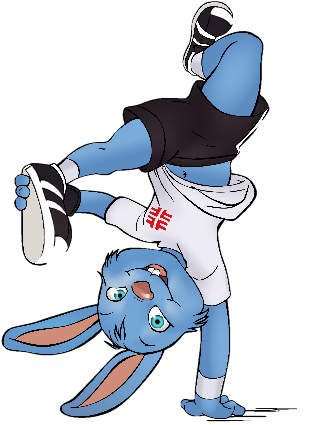 Freitag, 19. Juli 2019		ca. 08.30 – 13.30 Uhr (40 Pers.)	ca. 12.30 	– 17.30 Uhr (40 Pers.)	ca. 17.00	 – 20.30 Uhr (40 Pers.)Samstag, 20. Juli 2018 	ca. 08.30 	– 	13.00 Uhr (40 Pers.)	ca. 12.30 	– 	17.00 Uhr (40 Pers.)	ca. 16.30	 – 20.30 Uhr (40 Pers.)Sonntag, 21. Juli 2018	ca. 08.30 	– 	12.00 Uhr (40 Pers.)	ca. 11.30 	– 	15.00 Uhr (40 Pers.)Beschreibung der AufgabenBeschilderung des Mitmachangebotes bzw. der Mitmach-Station(en)Ordnungsdienst beim Anstellen der Teilnehmer/innenMitarbeit beim Auf-, Um- und AbbauBetreuung des Mitmachangebotes bzw. der StationenAnsprechpartner bei Fragen/ OrtsauskünftenOrganisatorischer AblaufBei der Helferbesprechung ca. 2-3 Wochen vor dem Landeskinderturnfest werden alle zu betreuenden Mitmachangebote vorgestellt und evtl. Fragen dazu beantwortet. Eine kurze Einweisung erfolgt dann nochmals kurz vor dem jeweiligen Helfereinsatz am Mitmachangebot.Verein	:												Ansprechpartner/in:											Tel./ Mobil:												E-Mail-Adresse:											Änderungen vorbehaltenTabelle kann als vereinsinterne Helferübersicht verwendet werden. Mitarbeit Mitmachangebote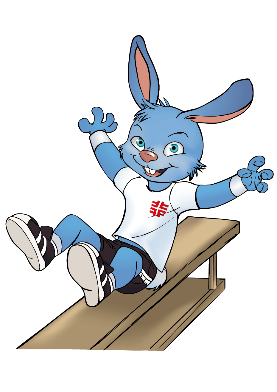 Freitag, 19. Juli 2019,	ca. 08.30 – 13.30 Uhr, (40 Pers.)	ca. 12.30 – 17.30 Uhr, (40 Pers.)	ca. 17.00 – 20.30 Uhr, (40 Pers.)Samstag, 20. Juli 2019,	ca. 08.30 – 13.00 Uhr, (40 Pers.)	ca. 12.30 – 17.00 Uhr, (40 Pers.)	ca. 16.30 – 20.30 Uhr, (40 Pers.)Sonntag, 21. Juli 2019,	ca. 08.30 – 12.00 Uhr, (40 Pers.)	ca. 11.30 – 15.00 Uhr, (40 Pers.)Verein:		 	______________________________________			Tel./Mobil:		______________________________________Verantwortlicher Ansprechpartner: 	______________________________________			E-Mail-Adresse:	______________________________________EinsatztagEinsatzzeitAnzahl der HelferFreitag, 19.7.ca. 08.30 – 13.30 UhrFreitag, 19.7.ca. 12.30 – 17.30 UhrFreitag, 19.7.ca. 17.00 – 20.30 UhrSamstag, 20.7.ca. 08.30 – 13.00 UhrSamstag, 20.7.ca. 12.30 – 17.00 UhrSamstag, 20.7.ca. 16.30 – 20.30 UhrSonntag, 21.7.ca. 08.30 – 12.00 UhrSonntag, 21.7.ca. 11.30 – 15.00 UhrEinsatztagZeiten(siehe oben)VereinVornameNameTelefonMobilE-MailT-ShirtGrößeEinsatztagZeiten(siehe oben)VereinVornameNameTelefonMobilE-MailT-ShirtGröße